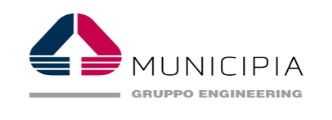 Municipia S.p.A.CONCESSIONARIO PER LA RISCOSSIONE DELLE ENTRATE LOCALIPER IL COMUNE DI ARDEA Comune di Ardea Ufficio TributiOGGETTO: ISTANZA DI RIMBORSO/COMPENSAZIONEII/La sottoscritt______________				_nato/a a				_____ il__________________CF	_________ Residente a	____            ___________	__Prov_	via	_             ____________				 Tel.	                               __       _email	_____          ___         __        pec		____	__________________________titolare/legale rappresentante della soc.	________________________________________	con sede in_ 				 via	_______________________	CF/PI				pec	____________	___	_____________________Avendo pagato per gli anni	un importo totale di euro	a titolo di:IMU (Imposta municipale propria)TASI (Tassa servizi indivisibili)TARSU/TARES/TARI (Tassa rifiuti)ICP (Imposta Comunale Pubblicità)TOSAP (Tassa occupazione suolo pubblico)Imposta di SoggiornoAltro ___________________Per i seguenti immobili:Foglio	Particella	Sub	via	_______ ____;Foglio	Particella	Sub	via	____________;Foglio	Particella	Sub	via________________________________	;CHIEDEIl rimborso/compensazione di euro	in quanto tale importo non era dovuto per le      seguenti motivazioni:Le comunicazioni inerenti alla presente istanza possono essere inviate all’indirizzo sopra riportato o, diversamente, presso: 	 via	       città 	________Si allega:fotocopia bollettini di pagamento (OBBLIGATORIO)eventuale dichiarazione sostitutiva di atto notoriofotocopia documento di identità in corso di validitàdati a fini del rimborso: IBAN_________________________________________________________________________________________INTESTATARIO_____________________________________________________________________________altro:   	                Ardea, lì		Firma                                                              